第六单元全练全测基础全练全测一、【四会词汇】根据所给汉语写出相应的英语单词。(24分)1．姐妹____________2．兄弟____________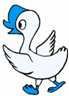 3．父亲____________4．母亲____________5．司机____________6．医生____________7．农民____________8．护士____________二、【三会词汇】读一读，写出汉语意思。(24分)1．family/'fæml/________2．parents/'peərənts/________3．uncle/'ʌŋkl/________4．aunt/ɑːnt/________5．baby/'beb/________6．come/kʌm/________7．who/huː/________8．baseball player________三、【二会词汇】根据所给单词写出相应的汉语意思。(28分)1．people________　					2.member________3．only________  					4.puppy________5．look________  					6.young________7．gee________四、【重点句子】给下面的句子选择正确的汉语翻译。(24分)(　　)1.How many people are there in your family?(　　)2.Is this your father?(　　)3.What's your mother?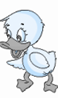 (　　)4.He looks strong.(　　)5.My mother is a doctor.(　　)6.Draw and introduce your family. (　　)7.Act like a cat.(　　)8.This is my uncle.A．这是你的爸爸吗？B．我的妈妈是一名医生。C．你家里有几口人？D．你妈妈是做什么工作的？E．他看起来很健壮。F．扮演一只猫。G．画一画并介绍你的家人。H．这是我的叔叔。综合全练全测听力部分(40分)一、听音，选出你听到的单词所代表的图片。(10分)(　　)1.A. 　　　　				B. 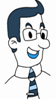 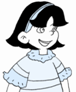 (　　)2.A.  					B. 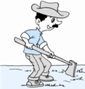 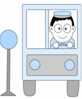 (　　)3.A.  						B. 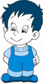 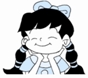 (　　)4.A.  					B. 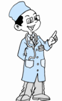 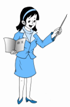 (　　)5.A.  					B. 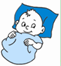 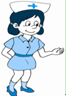 二、听音，选出你听到的句子。(15分)(　　)1.A.This is my family.			B．Come and meet my family.(　　)2.A.Who are they?			B．Where are they?(　　)3.A.My uncle is a doctor.		B．My aunt is a doctor.(　　)4.A.He likes painting.			B．She likes painting.(　　)5.A.How many pens?			B．How many pencils?三、听短文，根据你听到的内容，判断下列句子的对(√)错(×)。(15分)(　　)1.Amy likes English.(　　)2.There are four people in Amy's family.(　　)3.Amy's father is tall.(　　)4.Amy's mother is a teacher.(　　)5.Amy's mother likes music.笔试部分(60分)四、选一选，译一译。(10分)(　　)1.p ____ rents　					A．or　________(　　)2.fam ____ ly  					B．en  ________(　　)3.un ____ le  					C．i  ________(　　)4.ba ____ y  					D．b  ________(　　)5.driv ____   					E．ie  ________(　　)6.doct ____   					F．ro  ________(　　)7.au ____ t  					G．c  ________(　　)8.stud ____ t  					H．n  ________(　　)9.b ____ ther  					I．a  ________(　　)10.fr ____ nd  					J．er  ________五、选出不同类别的一项。(10分)(　　)1.A.uncle　 			B．puppy　			C．father(　　)2.A.doctor  				B．look  			C．see (　　)3.A.mother  			B．aunt  			C．teacher(　　)4.A.farmer  			B．father  			C．driver(　　)5.A.brother  			B．boy  			C．sister六、火眼金睛选一选。(10分)(　　)1.Come and________my family.A．look　　　　　		　	B．looking					C．meet(　　)2.How many________are there in your family?A．peoples   				B．people					C．people's(　　)3.—________are they?—They're my parents.A．What  					B．How much 				C．Who(　　)4.My family________six members.A．has 　　					B．had　　					C．have(　　)5.What's________father?A．you  					B．your  					C．yours(　　)6.How many apples are there________the tree?A．on  						B．for    			 		C．in(　　)7.My brother________sports.A．like  					B．likes   					C．liking(　　)8.John________strong.A．look at  					B．look  					C．looks(　　)9.Are they________？A．farmers  					B．teacher 					C．a teacher(　　)10.I'm going to________a teacher.A．is  						B．be  						C．am七、读句子，选答语。(10分)(　　)1.Who is this girl?(　　)2.What's your uncle?(　　)3.Is she a nurse?(　　)4.Are they students?(　　)5.Where are they?A．She is my sister.				B．They are in the kitchen.C．No, they aren't.					D．He's a farmer.E．Yes, she is.八、你知道吗？(8分)(　　)1.当你想问别人的妈妈是做什么工作的，你应说：________A．What's your mother? 			B．Who's your mother?(　　)2.当你向别人介绍你姑姑的职业时，你应说：________A．This is my aunt. 				B．My aunt is a nurse.(　　)3.当别人询问你爸爸的爱好时，你应说：________A．He likes music. 				B．I like music.(　　)4.当你想问“这是你的叔叔吗？”，你应说：________A．This is your uncle?				B．Is this your uncle?九、牛刀小试。(12分)请你以“My Family”为题写一篇小短文，简单介绍你的家人。(不少于40个单词)答案全析全解基础全练全测一、1.sister　2.brother　3.father　4.mother  5．driver　6.doctor　7.farmer　8.nurse二、1.家庭　2.父母　3.叔叔；舅舅　4.姑姑；婶；姨　5.婴儿　6.来　7.谁　8.棒球运动员三、1.人　2.成员　3.只有；仅仅　4.小狗　5.看上去；看；瞧　6.年轻的　7.用来表示惊奇、赞赏等四、1.C　2.A　3.D　4.E　5.B　6.G　7.F 8．H综合全练全测一、1.A　2.B　3.B　4.A　5.A二、1.B　2.A　3.A　4.B　5.A三、1.×　2.×　3.√　4.×　5.√四、1.I 父母　2.C 家庭　3.G 叔叔；舅舅 4．D 婴儿　5.J 司机　6.A 医生　7.H 姑姑；婶；姨　8.B 学生　9.F兄弟　10.E 朋友 五、1.B　2.A　3.C　4.B　5.B六、1.C　2.B　3.C　4.A　5.B　6.A　7.B  8．C　9.A　10.B七、1.A　2.D　3.E　4.C　5.B八、1.A　2.B　3.A　4.B九、My FamilyThis is a photo of my family.In my family，there are six people.They are my grandparents，my parents，my sister and I．My grandparents are both teachers.My father is a driver.My mother is a nurse.My sister and I are pupils. 